Приложение № 1ПРАВИЛА ПРОВЕДЕНИЯ МЕРОПРИЯТИЙВ ЦЕНТРЕ МЕЖДУНАРОДНОЙ ТОРГОВЛИВО ВРЕМЯ ПРОВЕДЕНИЯ НЕДЕЛИ РОССИЙСКОГО РИТЕЙЛАПомещения в ЦМТ, предусмотренные для проведения Недели Российского Ритейла, в том числе Конгресс-центр предоставляются для проведения мероприятий, ранее оговоренных Заказчиком с Исполнителем. Мероприятия, проводимые Заказчиком, не должны ставить под угрозу репутацию или безопасность Недели Российского Ритейла и ЦМТ, персонала и постояльцев гостиницы.Оговоренные помещения и/или площади предоставляются Заказчику на период монтажа, работы и демонтажа на оговоренных условиях или в соответствии с условиями договора. Для подготовки проекта оформления помещения/выставочной площади Заказчик пользуется схемами и техническими характеристиками площадей ЦМТ. Не позднее, чем за 10 рабочих дней до начала монтажных работ, если иное не оговорено в договоре, Заказчик предоставляет Исполнителю:план расстановки мебели и оборудования;проект оформления помещения; перечень завозимого оборудования для проведения мероприятия;необходимые сертификаты на используемые материалы и оборудование, в т.ч. сертификаты пожарной безопасности;соответствующие лицензии и/или необходимый пакет разрешительной документации;экспозиционный план стенда с указанием материалов, из которых изготовлены выставочные конструкции;электропроект с указанием необходимых нагрузок;список лиц, участвующих в монтаже.Внесение изменений в согласованные проекты без письменного согласия Исполнителя не допускается.Заказчик информирует Исполнителя о подрядных организациях и лицах, привлекаемых им для организации участия в Неделе Российского Ритейла. При обращении к услугам подрядчиков Заказчик обязан проинформировать их о необходимости соблюдения настоящих требований при проведении мероприятий в ЦМТ. Всю ответственность за действия подрядных организаций несет Заказчик. Монтажно - демонтажные работыВсе работы по монтажу и демонтажу, включая ввоз/вывоз оборудования и материалов, экспонатов, тары, проводятся в соответствии с оговоренными сроками. Изменение сроков монтажа/демонтажа дополнительно согласовывается с Исполнителем.Привлечение Заказчиком подрядчиков для выполнения монтажно-демонтажных работ, а также выполнение указанных работ собственными силами, допускается после согласования с Исполнителем. Разрешение на производство электротехнических и других инженерных работ предоставляется при наличии соответствующих лицензий. Помещения готовятся к мероприятию персоналом Исполнителя и ЦМТ по схемам и планам расстановки мебели и расположения технической аппаратуры, предоставляемым Заказчиком в оговоренные сроки. Все последующие работы, связанные с изменениями в согласованных планах и схемах производятся на основании письменной заявки Заказчика за дополнительную плату. Декорации, баннеры и другие элементы художественного оформления помещения и территории Конгресс - центра, которые Заказчик планирует использовать во время мероприятия, должны быть согласованы с Исполнителем. Все выставочные конструкции и наполнители, используемые для строительства выставочных стендов, должны быть сертифицированы. В помещениях Конгресс-центра ЦМТ запрещается производить распиловочные, строгальные и др. столярные работы, связанные с изготовлением деталей конструкций с использованием следующих материалов: дерево, фанера, ДСП, ДВП, МДФ, гипсокартон, пенополиуретан; производить лакокрасочные работы, проделывать в полах и стенах различные отверстия. В случае крайней̆ необходимости и только по согласованию с Исполнителем допускается проводить распиловочные, строгальные и др. столярные работы, связанные с изготовлением деталей̆ конструкций с использованием следующих материалов: дерево, фанера, ДСП, ДВП, МДФ, гипсокартон, пенополиуретан; производить лакокрасочные работы. В местах проведения вышеуказанных работ Заказчиком должны быть приняты все меры для защиты напольного покрытия и прилегающих стен, потолков и т.п. от повреждений и загрязнений. Без реализации мер по защите напольного покрытия и прилегающих стен, потолков и т.п приступать к указанным выше работам запрещено. Установка готовых конструкций из вышеперечисленных материалов разрешается по согласованию с Исполнителем при наличии актов (протоколов) и копий лицензий фирм, проводивших работы по огнезащитной обработке. Монтаж выставочных стендов производится на расстоянии не менее 0,5 м от стен в пределах выделенной площади. Полы под стендом должны быть защищены дополнительным ковровым покрытием. Проходы между стендами в период монтажа и демонтажа должны оставаться свободными от тары и строительных отходов. Высота стендов не должна превышать 2,5 метра. На любое превышение высоты стенда требуется разрешение Исполнителя. При строительстве 2-этажного стенда Заказчик дополнительно оплачивает 50% стоимости аренды застраиваемой площади. Выставочные стенды и временные сооружения устанавливаются в границах, отведенных под выставку, и должны иметь дополнительное ковровое покрытие. Проходы для посетителей должны оставаться свободными, быть шириною не менее 3-х метров и обеспечивать кольцевое движение по выставке. Не допускается вынос каких-либо деталей̆ конструкций стендов за границы проходов. При устройстве сценических конструкций в помещениях Конгресс-центра силами Заказчика и/или подрядчиками Заказчика под опорные стойки сцен должны укладываться дополнительные защитные материалы (квадраты 300 х 300 мм., толщиной не менее 10 мм., изготовленные из фанеры или подобного материала). Без реализации вышеуказанных мер устройство сценических конструкций запрещено. Заказчик и/или привлекаемые им сторонние организации не имеют права без предварительного письменного разрешения Исполнителя устанавливать любое механическое, электрическое или другое оборудование на территории ЦМТ. Заказчик должен обеспечить соответствие установленного оборудования источникам энергии и требованиям правил пожарной безопасности в ЦМТ, а также координировать работу оборудования. Заказчику запрещается прокладывать линии связи своими силами, а также подключать мини-АТС и другую технику к предоставляемым линиям связи без согласования с Исполнителем.Погрузочно-разгрузочные работы Для производства монтажно-демонтажных работ не допускаются погрузочно-разгрузочные средства Заказчика. Проведение данных работ с использованием подъемных механизмов ЦМТ разрешается специализированным организациям, а также фирмам - застройщикам. Время погрузочно-разгрузочных работ устанавливается по согласованию с Исполнителем. Погрузочно-разгрузочные работы осуществляются в присутствии представителя Заказчика, имеющего разрешительные документы на проведение погрузочно- разгрузочных работ и использование электропогрузчика и осуществляющего контроль за порядком их проведения, соответствием допустимых нагрузок и габаритов груза параметрам подъемника, а также соблюдением правил техники безопасности.Электромонтажные работы Для выполнения электротехнических работ и оперативного обслуживания электрооборудования во время мероприятия допускаются организации, имеющие лицензии на осуществление данных видов деятельности. Электромонтажные работы производятся в соответствии с согласованным с Исполнителем электропроектом, на котором должны быть указаны места размещения электросилового оборудования и освещения, напряжение электропитания, максимальные мощности нагрузок по каждой единице оборудования, точки подключения электрооборудования к источникам электроснабжения. На открытых участках и в местах прохода людей кабель должен закрываться трапом/защитным коробом, к электрораспределительным вводным устройствам должен быть обеспечен свободный доступ. Контроль за состоянием электрооборудования осуществляет Заказчик и/или представитель организации, привлекаемой Заказчиком для производства электромонтажных работ, согласно акту разграничения эксплуатационной ответственности. Границы по разграничению принадлежности и ответственности за эксплуатацию электрооборудования в период работы выставки устанавливаются в соответствии с актом, оформляемым между Исполнителем и организацией, осуществляющей электромонтажные работы, непосредственно перед подачей̆ напряжения. ЦМТ имеет право произвести экстренное отключение электроэнергии при несоблюдении согласованного с Исполнителем электропроекта, а также в аварийных случаях. Убытки, причиненные Исполнителю и ЦМТ вследствие вышеуказанных причин, возмещаются Заказчиком. Заказчику не разрешается без согласования с Исполнителем присоединять к вводному устройству дополнительные нагрузки, не указанные в электропроекте.Ввоз/вывоз оборудования Доставка оборудования и/или иных любых материалов на мероприятие осуществляется в соответствии с порядком ввоза и вывоза имущества на территорию ЦМТ. График ввоза/вывоза оборудования направляется Заказчиком не менее, чем за 10 рабочих дней до начала мероприятия, если иное не оговорено в договоре. Вывоз оборудования, экспонатов после окончания мероприятия производится по пропускам, оформленным в соответствии с письмом-перечнем. Исполнитель обеспечивает въезд/выезд и бесплатную парковку автотранспорта в течение 2-х часов в период монтажа/демонтажа мероприятия для разгрузки/погрузки оборудования и материалов. В период проведения мероприятия Заказчику предоставляется платная парковка на территории ЦМТ. Все принадлежащие Заказчику, подрядчикам, привлекаемым им для проведения мероприятия, и экспонентам грузы должны быть вывезены с территории ЦМТ в срок говоренный в договоре с Исполнителем. В случае несвоевременного вывоза оборудования и материалов и освобождения помещения Исполнитель оставляет за собой право взимать дополнительную плату за аренду помещения и распорядится таким имуществом по своему усмотрению. В таком случае Заказчик не должен требовать возмещения убытков. Проведение мероприятия и безопасность Исполнитель назначает своего полномочного представителя, ответственного за организацию и соблюдение мер безопасности во время подготовки и проведения Недели Российского Ритейла.Проход посетителей на мероприятие осуществляется по спискам, пропускам и пригласительным билетам. ЦМТ обеспечивает наружную охрану здания и контрольно-пропускной режим на его территории. Исполнитель обеспечивает своими силами необходимый общественный порядок при проведении мероприятия. При возникновении любой ситуации, связанной с нарушением общественного порядка, во время подготовки, проведения и завершения Мероприятия, Исполнитель самостоятельно и за свой счет разрешает возникающие вопросы в установленном законодательством РФ порядке. Исполнитель не несет ответственности за порчу или пропажу материальных ценностей, принадлежащих Заказчику, в течение подготовки и проведения мероприятия. Заказчик обязуется предоставить по требованию Исполнителя и Администрации ЦМТ все необходимые разрешительные документы и сертификаты на материалы и оборудование, используемые на Мероприятии. Исполнитель и Администрация ЦМТ имеют право запретить использование любой техники, элементов декораций, угрожающих жизни и здоровью людей и имуществу ЦМТ. Деятельность на территории Конгресс-центра привлеченных охранных предприятий допускается при наличии лицензии и по предварительному согласованию с Исполнителем. Охранные предприятия, не выполняющие внутренние правила, действующие в ЦМТ, к работе на его территории не допускаются. Максимально допустимый уровень громкости оборудования, используемого на мероприятии, должен быть согласован с Исполнителем. Исполнитель оставляет за собой право регулировать уровень громкости музыкального сопровождения во время мероприятий Недели Российского Ритейла. Продажа экспонентов и оборудования, а также заключение торговых сделок на выставке осуществляется в соответствии с действующим в РФ законодательством. Розничная продажа со стендов выставленных товаров требует согласования с Исполнителем. Ресторанное обслуживание осуществляется службой питания ПАО «ЦМТ».Заказчик размещает на территории ЦМТ рекламные материалы, регистрационные и направляющие указатели после предварительного согласования с Исполнителем. Уборка Уборка мусора осуществляется в период монтажа / демонтажа мероприятия. Фирмы-застройщики и экспоненты упаковывают предназначенный для утилизации мусор и выставляют его в проходы для дальнейшего вывоза. Окончательная уборка выставочной площади и стендов после монтажа производится Заказчиком или по согласованию Исполнителем. ЦМТ осуществляет поддерживающую уборку на протяжении проведения мероприятия, полную уборку и вынос мусора ежедневно по окончании мероприятия. При проведении выставочных мероприятий ЦМТ обеспечивает уборку общей территории выставки и проходов, а также вывоз мусора из специально отведенных мест в период проведения выставки. Содержание стендов в чистоте обеспечивается Заказчиком за его счет. Вывоз крупногабаритного мусора, пустой тары, сыпучих отходов во время монтажа и после окончания мероприятия осуществляется силами Заказчика и за его счет. В том случае, если Заказчик не вывез вышеуказанные отходы с территории ЦМТ, Исполнитель в праве взыскать с Заказчика полную стоимость утилизации отходов. Пожарная безопасностьЗаказчик, подрядчики и лица, привлекаемые им для проведения мероприятия, а также участники мероприятия несут ответственность за соблюдение требований пожарной безопасности в соответствии с законодательством Российской Федерации, а также в соответствии с Порядком обеспечения пожарной безопасности при проведении мероприятий в Конгресс-центре ПАО «ЦМТ». Заказчик и/или привлекаемые им сторонние организации не имеют права без предварительного письменного разрешения Исполнителя прокладывать временные кабельные линии. Прокладка временных кабельных линий осуществляется Заказчиком и/или привлекаемыми им сторонними организациями с использованием собственных напольных кабель-каналов. Приложение № 2ПОРЯДОК ОБЕСПЕЧЕНИЯ ПОЖАРНОЙ БЕЗОПАСНОСТИ ВО ВРЕМЯ ПРОВЕДЕНИЯ НЕДЕЛИ РОССИЙСКОГО РИТЕЙЛА В КОНГРЕСС-ЦЕНТРЕ ПАО «ЦМТ»Настоящий Порядок обеспечения пожарной безопасности во время проведения Недели Российского Ритейла в Конгресс-центре ПАО «ЦМТ», в дальнейшем Порядок обеспечения пожарной безопасности, наряду с Правилами пожарной безопасности РФ является обязательным для соблюдения всеми участниками мероприятия.ПАО «ЦМТ» предоставляет помещения Конгресс-центра ЦМТ Исполнителю в технически исправном состоянии и гарантирует надежность и работоспособность средств пожаротушения и систем автоматической пожарной защиты.Заказчик обязуется соблюдать настоящий Порядок обеспечения пожарной безопасности, Правила пожарной безопасности РФ и обеспечивать соблюдение требований указанных документов всеми участниками мероприятия, включая посетителей, экспонентов, подрядчиков, обеспечивающих монтаж выставочных стендов, мебели и оборудования. В случае обнаружения признаков пожара или возгорания (задымления, запаха гари) Заказчик обязуется немедленно сообщить администратору Конгресс-центра (фойе 2-го этажа, стойка администратора), в Центральную диспетчерскую по телефону +7(495) 258-11-01 или в городскую пожарную охрану по телефону 01. В случае нарушения настоящего Порядка обеспечения пожарной безопасности администрация ЦМТ вправе запретить проведение мероприятия.Контроль выполнения настоящих правил осуществляет Бюро пожарной безопасности ПАО «ЦМТ» совместно с представителями администрации Конгресс-центра.ЗАПРЕЩАЕТСЯ:Применение конструкций, мебели и декораций из горючих материалов.  Применение выставочных и декоративных конструкций, ограничивающих видимость аварийных световых  указателей.Блокирование или затруднение доступа к пожарным кранам, электрическим щитам, эвакуационным выходам, загромождение коридоров (в т.ч. временное), прокладка через проходы и пути эвакуации кабелей вне напольных коробов. Использование открытого огня (включая свечи), пиротехнических средств.  Курение на территории ПАО «Центр международной торговли» (в залах, фойе и коридорах, санузлах, прочих общих и служебных помещениях), за исключением специально отведенных для этого мест (курительных комнат).Складирование и хранение в арендуемых залах и общих помещениях тары, упаковочных материалов, излишков горючих материалов, используемых при декорировании залов и монтаже выставок (древесина, ткань и т.п.), даже если такие материалы прошли предварительную огнезащитную обработку. ЗАКАЗЧИК ОБЯЗУЕТСЯ:Соблюдать и обеспечивать соблюдение Правил пожарной̆ безопасности на территории ПАО «ЦМТ» всеми участниками мероприятий.Предъявить сертификаты, подтверждающие применение для отделки помещений, монтажа выставки, офисов, стендов, подиумов, ограждений негорючих и трудногорючих материалов. Провести обработку всех горючих материалов огнезащитным составом.Представить копии лицензий фирм, проводивших обработку огнезащитными составами, и акты подтверждающие проведение огнезащитной обработки.ЗАКАЗЧИКУ РАЗРЕШАЕТСЯ ПОСЛЕ ПРЕДВАРИТЕЛЬНОГО СОГЛАСОВАНИЯ:Использование генераторов дыма после предварительного (за 14 дней до начала мероприятия) уведомления Исполнителя.Использование свечей, установленных в пожаробезопасный стеклянный сосуд (с водой или без), исключающий возможность возгорания при опрокидывании, после предварительного согласования типа подсвечника с Исполнителем.Использование электротехнического оборудования (подключение выставочных стендов, осветительных приборов и иное подключение от сети 380 вольт) после предоставления Исполнителю:протокола замера сопротивления изоляции электрических проводов силовой и осветительной сети;  схемы электроустановки с указанием потребляемой мощности;  сертификатов на используемые материалы и оборудование;  копии лицензии на право проведения электромонтажных работ;  копии удостоверения сотрудников, осуществляющих монтаж оборудования;  распоряжения по назначению ответственного по электрике на мероприятии (от Заказчика);  акта разграничения ответственности (Акт предоставляется электротехнической службой и должен быть подписан представителем службы и ответственным по электрике на мероприятии от Заказчика).  Использование бытовых электроприборов, новогодних гирлянд после предоставления Исполнителю:сертификата пожарной безопасности или протокола замера сопротивления изоляции;  плана размещения электроприборов, с указанием мощности;  осмотра подключенного оборудования представителем электротехнической службы.  ИСПОЛНИТЕЛЬ ИМЕЕТ ПРАВО:Потребовать устранения выявленных нарушений до начала работы мероприятия.  Запретить применение привезенных на площадку материалов независимо от наличия сертификатов, либо  иных документов, подтверждающих пожарную безопасность привезенных материалов, в случае если такие материалы не окажутся негорючими либо трудногорючими по результатам проверки, проведённой сотрудниками Бюро пожарной безопасности.Потребовать от Заказчика (участника) произвести демонтаж экспозиции либо её отдельной части, смонтированных декораций, если экспозиция или декорации были смонтированы в нарушение требований настоящего Порядка обеспечения пожарной безопасности, Правил пожарной безопасности РФ, либо с применением горючих, либо токсичных материалов.Запретить проведение мероприятия в случае наличия нарушения Правил пожарной безопасности РФ, настоящего Порядка обеспечения пожарной безопасности, не устраненных к моменту начала мероприятия. 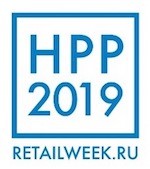 3-8 июня 2019 годаretailweek.ruЗАЯВКА-ДОГОВОР № ___ НА УЧАСТИЕв выставочной экспозиции с 3-5 июня 2019 г.«RETAIL WEEK EXPO 2019»1Организация-ЭкспонентОрганизация-Экспонент2ИННКППКПП3ОГРН (ОГРНИП для ИП)ОГРН (ОГРНИП для ИП)4Банковские реквизитыБанковские реквизитыР/с4Банковские реквизитыБанковские реквизитыК/с4Банковские реквизитыБанковские реквизитыБИК4Банковские реквизитыБанковские реквизитыБанк5Юр. адрес (с индексом):Юр. адрес (с индексом):6Факт. адрес (с индексом):Факт. адрес (с индексом):7ТелефонФаксФакс7E-mailWeb-сайтWeb-сайт8ФИО и должность руководителя организацииФИО и должность руководителя организацииФИО и должность руководителя организации9Ответственный за арендуемую площадьОтветственный за арендуемую площадьОтветственный за арендуемую площадьФИО9Ответственный за арендуемую площадьОтветственный за арендуемую площадьОтветственный за арендуемую площадьТелефон10Регистрационный взнос (обязателен 1 взнос от каждой компании – участника) : размещение информации об Экспоненте в официальном каталоге Форума; экземпляр каталога Форума; размещение информации об Экспоненте на сайте Форума; организационные расходы, аккредитация, разовые пропуска на въезд-выезд, бейджи из расчета 2 на 6 м2.Регистрационный взнос (обязателен 1 взнос от каждой компании – участника) : размещение информации об Экспоненте в официальном каталоге Форума; экземпляр каталога Форума; размещение информации об Экспоненте на сайте Форума; организационные расходы, аккредитация, разовые пропуска на въезд-выезд, бейджи из расчета 2 на 6 м2.Регистрационный взнос (обязателен 1 взнос от каждой компании – участника) : размещение информации об Экспоненте в официальном каталоге Форума; экземпляр каталога Форума; размещение информации об Экспоненте на сайте Форума; организационные расходы, аккредитация, разовые пропуска на въезд-выезд, бейджи из расчета 2 на 6 м2.Регистрационный взнос (обязателен 1 взнос от каждой компании – участника) : размещение информации об Экспоненте в официальном каталоге Форума; экземпляр каталога Форума; размещение информации об Экспоненте на сайте Форума; организационные расходы, аккредитация, разовые пропуска на въезд-выезд, бейджи из расчета 2 на 6 м2.Регистрационный взнос (обязателен 1 взнос от каждой компании – участника) : размещение информации об Экспоненте в официальном каталоге Форума; экземпляр каталога Форума; размещение информации об Экспоненте на сайте Форума; организационные расходы, аккредитация, разовые пропуска на въезд-выезд, бейджи из расчета 2 на 6 м2.Регистрационный взнос (обязателен 1 взнос от каждой компании – участника) : размещение информации об Экспоненте в официальном каталоге Форума; экземпляр каталога Форума; размещение информации об Экспоненте на сайте Форума; организационные расходы, аккредитация, разовые пропуска на въезд-выезд, бейджи из расчета 2 на 6 м2.Регистрационный взнос (обязателен 1 взнос от каждой компании – участника) : размещение информации об Экспоненте в официальном каталоге Форума; экземпляр каталога Форума; размещение информации об Экспоненте на сайте Форума; организационные расходы, аккредитация, разовые пропуска на въезд-выезд, бейджи из расчета 2 на 6 м2.Регистрационный взнос (обязателен 1 взнос от каждой компании – участника) : размещение информации об Экспоненте в официальном каталоге Форума; экземпляр каталога Форума; размещение информации об Экспоненте на сайте Форума; организационные расходы, аккредитация, разовые пропуска на въезд-выезд, бейджи из расчета 2 на 6 м2.35000 руб.11Аренда необорудованной площади без застройки Аренда необорудованной площади без застройки Минимум 6 кв. мМинимум 6 кв. мМинимум 6 кв. мМинимум 6 кв. мМинимум 6 кв. мСумма, руб.11Аренда необорудованной площади без застройки Аренда необорудованной площади без застройки ____кв. мкв. м        18000руб./м= 12Застройка стендаЗастройка стендаВариант № 1(стандарт 28 000 руб. за кв.м.)Вариант № 1(стандарт 28 000 руб. за кв.м.)Вариант № 1(стандарт 28 000 руб. за кв.м.)Вариант № 2(стандарт 28000 руб.+ доп. оборудование)Вариант № 2(стандарт 28000 руб.+ доп. оборудование)Вариант № 3(индивидуальная застройка)Вариант № 3(индивидуальная застройка)12Застройка стендаЗастройка стенда____ кв. м____ кв. м____ кв. м____ кв. м____ кв. м____ кв. м____ кв. м13Дополнительное оборудование____________________________________________________________ = __________________________________________________________________________ = __________________________________________________________________________ = __________________________________________________________________________ = __________________________________________________________________________ = ______________Дополнительное оборудование____________________________________________________________ = __________________________________________________________________________ = __________________________________________________________________________ = __________________________________________________________________________ = __________________________________________________________________________ = ______________Дополнительное оборудование____________________________________________________________ = __________________________________________________________________________ = __________________________________________________________________________ = __________________________________________________________________________ = __________________________________________________________________________ = ______________Дополнительное оборудование____________________________________________________________ = __________________________________________________________________________ = __________________________________________________________________________ = __________________________________________________________________________ = __________________________________________________________________________ = ______________Дополнительное оборудование____________________________________________________________ = __________________________________________________________________________ = __________________________________________________________________________ = __________________________________________________________________________ = __________________________________________________________________________ = ______________Дополнительное оборудование____________________________________________________________ = __________________________________________________________________________ = __________________________________________________________________________ = __________________________________________________________________________ = __________________________________________________________________________ = ______________Дополнительное оборудование____________________________________________________________ = __________________________________________________________________________ = __________________________________________________________________________ = __________________________________________________________________________ = __________________________________________________________________________ = ______________Дополнительное оборудование____________________________________________________________ = __________________________________________________________________________ = __________________________________________________________________________ = __________________________________________________________________________ = __________________________________________________________________________ = ______________Дополнительное оборудование____________________________________________________________ = __________________________________________________________________________ = __________________________________________________________________________ = __________________________________________________________________________ = __________________________________________________________________________ = ______________14                                                                                                 Итого : ____________________________                                                                                                 Итого : ____________________________                                                                                                 Итого : ____________________________                                                                                                 Итого : ____________________________                                                                                                 Итого : ____________________________                                                                                                 Итого : ____________________________                                                                                                 Итого : ____________________________                                                                                                 Итого : ____________________________                                                                                                 Итого : ____________________________15ПОРЯДОК ОПЛАТЫ:ПОРЯДОК ОПЛАТЫ:ПОРЯДОК ОПЛАТЫ:ПОРЯДОК ОПЛАТЫ:ПОРЯДОК ОПЛАТЫ:ПОРЯДОК ОПЛАТЫ:ПОРЯДОК ОПЛАТЫ:ПОРЯДОК ОПЛАТЫ:ПОРЯДОК ОПЛАТЫ:151. Полная стоимость услуг, предоставляемых Организатором, оплачивается после подтверждения заявки-договора в течение 5 (Пяти) банковских дней от даты получения счета. Дополнительные услуги непосредственно в дни монтажа и работы Форума предоставляются ТОЛЬКО ПОСЛЕ поступления ПОЛНОЙ ОПЛАТЫ заказанных услуг на счет Организатора.1. Полная стоимость услуг, предоставляемых Организатором, оплачивается после подтверждения заявки-договора в течение 5 (Пяти) банковских дней от даты получения счета. Дополнительные услуги непосредственно в дни монтажа и работы Форума предоставляются ТОЛЬКО ПОСЛЕ поступления ПОЛНОЙ ОПЛАТЫ заказанных услуг на счет Организатора.1. Полная стоимость услуг, предоставляемых Организатором, оплачивается после подтверждения заявки-договора в течение 5 (Пяти) банковских дней от даты получения счета. Дополнительные услуги непосредственно в дни монтажа и работы Форума предоставляются ТОЛЬКО ПОСЛЕ поступления ПОЛНОЙ ОПЛАТЫ заказанных услуг на счет Организатора.1. Полная стоимость услуг, предоставляемых Организатором, оплачивается после подтверждения заявки-договора в течение 5 (Пяти) банковских дней от даты получения счета. Дополнительные услуги непосредственно в дни монтажа и работы Форума предоставляются ТОЛЬКО ПОСЛЕ поступления ПОЛНОЙ ОПЛАТЫ заказанных услуг на счет Организатора.1. Полная стоимость услуг, предоставляемых Организатором, оплачивается после подтверждения заявки-договора в течение 5 (Пяти) банковских дней от даты получения счета. Дополнительные услуги непосредственно в дни монтажа и работы Форума предоставляются ТОЛЬКО ПОСЛЕ поступления ПОЛНОЙ ОПЛАТЫ заказанных услуг на счет Организатора.1. Полная стоимость услуг, предоставляемых Организатором, оплачивается после подтверждения заявки-договора в течение 5 (Пяти) банковских дней от даты получения счета. Дополнительные услуги непосредственно в дни монтажа и работы Форума предоставляются ТОЛЬКО ПОСЛЕ поступления ПОЛНОЙ ОПЛАТЫ заказанных услуг на счет Организатора.1. Полная стоимость услуг, предоставляемых Организатором, оплачивается после подтверждения заявки-договора в течение 5 (Пяти) банковских дней от даты получения счета. Дополнительные услуги непосредственно в дни монтажа и работы Форума предоставляются ТОЛЬКО ПОСЛЕ поступления ПОЛНОЙ ОПЛАТЫ заказанных услуг на счет Организатора.1. Полная стоимость услуг, предоставляемых Организатором, оплачивается после подтверждения заявки-договора в течение 5 (Пяти) банковских дней от даты получения счета. Дополнительные услуги непосредственно в дни монтажа и работы Форума предоставляются ТОЛЬКО ПОСЛЕ поступления ПОЛНОЙ ОПЛАТЫ заказанных услуг на счет Организатора.1. Полная стоимость услуг, предоставляемых Организатором, оплачивается после подтверждения заявки-договора в течение 5 (Пяти) банковских дней от даты получения счета. Дополнительные услуги непосредственно в дни монтажа и работы Форума предоставляются ТОЛЬКО ПОСЛЕ поступления ПОЛНОЙ ОПЛАТЫ заказанных услуг на счет Организатора.152. Оплата производится в рублях. Заявка-договор подается в 2 (Двух) экземплярах, не позднее, чем за 30 (Тридцать) дней до установленной даты проведения Форума (для участников Форума, подававших заявку по факсу либо по электронной почте, - оригинал заявки в двух экземплярах, подписанных руководителем и заверенных печатью, необходимо иметь при себе при заезде на площадку проведения Форума).2. Оплата производится в рублях. Заявка-договор подается в 2 (Двух) экземплярах, не позднее, чем за 30 (Тридцать) дней до установленной даты проведения Форума (для участников Форума, подававших заявку по факсу либо по электронной почте, - оригинал заявки в двух экземплярах, подписанных руководителем и заверенных печатью, необходимо иметь при себе при заезде на площадку проведения Форума).2. Оплата производится в рублях. Заявка-договор подается в 2 (Двух) экземплярах, не позднее, чем за 30 (Тридцать) дней до установленной даты проведения Форума (для участников Форума, подававших заявку по факсу либо по электронной почте, - оригинал заявки в двух экземплярах, подписанных руководителем и заверенных печатью, необходимо иметь при себе при заезде на площадку проведения Форума).2. Оплата производится в рублях. Заявка-договор подается в 2 (Двух) экземплярах, не позднее, чем за 30 (Тридцать) дней до установленной даты проведения Форума (для участников Форума, подававших заявку по факсу либо по электронной почте, - оригинал заявки в двух экземплярах, подписанных руководителем и заверенных печатью, необходимо иметь при себе при заезде на площадку проведения Форума).2. Оплата производится в рублях. Заявка-договор подается в 2 (Двух) экземплярах, не позднее, чем за 30 (Тридцать) дней до установленной даты проведения Форума (для участников Форума, подававших заявку по факсу либо по электронной почте, - оригинал заявки в двух экземплярах, подписанных руководителем и заверенных печатью, необходимо иметь при себе при заезде на площадку проведения Форума).2. Оплата производится в рублях. Заявка-договор подается в 2 (Двух) экземплярах, не позднее, чем за 30 (Тридцать) дней до установленной даты проведения Форума (для участников Форума, подававших заявку по факсу либо по электронной почте, - оригинал заявки в двух экземплярах, подписанных руководителем и заверенных печатью, необходимо иметь при себе при заезде на площадку проведения Форума).2. Оплата производится в рублях. Заявка-договор подается в 2 (Двух) экземплярах, не позднее, чем за 30 (Тридцать) дней до установленной даты проведения Форума (для участников Форума, подававших заявку по факсу либо по электронной почте, - оригинал заявки в двух экземплярах, подписанных руководителем и заверенных печатью, необходимо иметь при себе при заезде на площадку проведения Форума).2. Оплата производится в рублях. Заявка-договор подается в 2 (Двух) экземплярах, не позднее, чем за 30 (Тридцать) дней до установленной даты проведения Форума (для участников Форума, подававших заявку по факсу либо по электронной почте, - оригинал заявки в двух экземплярах, подписанных руководителем и заверенных печатью, необходимо иметь при себе при заезде на площадку проведения Форума).2. Оплата производится в рублях. Заявка-договор подается в 2 (Двух) экземплярах, не позднее, чем за 30 (Тридцать) дней до установленной даты проведения Форума (для участников Форума, подававших заявку по факсу либо по электронной почте, - оригинал заявки в двух экземплярах, подписанных руководителем и заверенных печатью, необходимо иметь при себе при заезде на площадку проведения Форума).16Резервирование площади осуществляется после получения платежа в размере 100% общей стоимости участия. Основанием для осуществления платежей являются заполненные Экспонентом бланки заявок с отметкой Организатора о регистрации и счет, выписанный Организатором на основании заполненного бланка заявки. При задержке оплаты площадей позднее сроков, указанных в счете, заявка на участие аннулируется, а не оплаченные площади Организатор использует по своему усмотрению. Оплата признается действительной после поступления денежных средств на расчетный счет Организатора. В случае письменного отказа Экспонента от участия в Форуме Организатор удерживает 50% полученной суммы в случае, если отказ последовал более чем за 3 месяца до начала Форума, и 100% если отказ последовал позднее этого срока.Резервирование площади осуществляется после получения платежа в размере 100% общей стоимости участия. Основанием для осуществления платежей являются заполненные Экспонентом бланки заявок с отметкой Организатора о регистрации и счет, выписанный Организатором на основании заполненного бланка заявки. При задержке оплаты площадей позднее сроков, указанных в счете, заявка на участие аннулируется, а не оплаченные площади Организатор использует по своему усмотрению. Оплата признается действительной после поступления денежных средств на расчетный счет Организатора. В случае письменного отказа Экспонента от участия в Форуме Организатор удерживает 50% полученной суммы в случае, если отказ последовал более чем за 3 месяца до начала Форума, и 100% если отказ последовал позднее этого срока.Резервирование площади осуществляется после получения платежа в размере 100% общей стоимости участия. Основанием для осуществления платежей являются заполненные Экспонентом бланки заявок с отметкой Организатора о регистрации и счет, выписанный Организатором на основании заполненного бланка заявки. При задержке оплаты площадей позднее сроков, указанных в счете, заявка на участие аннулируется, а не оплаченные площади Организатор использует по своему усмотрению. Оплата признается действительной после поступления денежных средств на расчетный счет Организатора. В случае письменного отказа Экспонента от участия в Форуме Организатор удерживает 50% полученной суммы в случае, если отказ последовал более чем за 3 месяца до начала Форума, и 100% если отказ последовал позднее этого срока.Резервирование площади осуществляется после получения платежа в размере 100% общей стоимости участия. Основанием для осуществления платежей являются заполненные Экспонентом бланки заявок с отметкой Организатора о регистрации и счет, выписанный Организатором на основании заполненного бланка заявки. При задержке оплаты площадей позднее сроков, указанных в счете, заявка на участие аннулируется, а не оплаченные площади Организатор использует по своему усмотрению. Оплата признается действительной после поступления денежных средств на расчетный счет Организатора. В случае письменного отказа Экспонента от участия в Форуме Организатор удерживает 50% полученной суммы в случае, если отказ последовал более чем за 3 месяца до начала Форума, и 100% если отказ последовал позднее этого срока.Резервирование площади осуществляется после получения платежа в размере 100% общей стоимости участия. Основанием для осуществления платежей являются заполненные Экспонентом бланки заявок с отметкой Организатора о регистрации и счет, выписанный Организатором на основании заполненного бланка заявки. При задержке оплаты площадей позднее сроков, указанных в счете, заявка на участие аннулируется, а не оплаченные площади Организатор использует по своему усмотрению. Оплата признается действительной после поступления денежных средств на расчетный счет Организатора. В случае письменного отказа Экспонента от участия в Форуме Организатор удерживает 50% полученной суммы в случае, если отказ последовал более чем за 3 месяца до начала Форума, и 100% если отказ последовал позднее этого срока.Резервирование площади осуществляется после получения платежа в размере 100% общей стоимости участия. Основанием для осуществления платежей являются заполненные Экспонентом бланки заявок с отметкой Организатора о регистрации и счет, выписанный Организатором на основании заполненного бланка заявки. При задержке оплаты площадей позднее сроков, указанных в счете, заявка на участие аннулируется, а не оплаченные площади Организатор использует по своему усмотрению. Оплата признается действительной после поступления денежных средств на расчетный счет Организатора. В случае письменного отказа Экспонента от участия в Форуме Организатор удерживает 50% полученной суммы в случае, если отказ последовал более чем за 3 месяца до начала Форума, и 100% если отказ последовал позднее этого срока.Резервирование площади осуществляется после получения платежа в размере 100% общей стоимости участия. Основанием для осуществления платежей являются заполненные Экспонентом бланки заявок с отметкой Организатора о регистрации и счет, выписанный Организатором на основании заполненного бланка заявки. При задержке оплаты площадей позднее сроков, указанных в счете, заявка на участие аннулируется, а не оплаченные площади Организатор использует по своему усмотрению. Оплата признается действительной после поступления денежных средств на расчетный счет Организатора. В случае письменного отказа Экспонента от участия в Форуме Организатор удерживает 50% полученной суммы в случае, если отказ последовал более чем за 3 месяца до начала Форума, и 100% если отказ последовал позднее этого срока.Резервирование площади осуществляется после получения платежа в размере 100% общей стоимости участия. Основанием для осуществления платежей являются заполненные Экспонентом бланки заявок с отметкой Организатора о регистрации и счет, выписанный Организатором на основании заполненного бланка заявки. При задержке оплаты площадей позднее сроков, указанных в счете, заявка на участие аннулируется, а не оплаченные площади Организатор использует по своему усмотрению. Оплата признается действительной после поступления денежных средств на расчетный счет Организатора. В случае письменного отказа Экспонента от участия в Форуме Организатор удерживает 50% полученной суммы в случае, если отказ последовал более чем за 3 месяца до начала Форума, и 100% если отказ последовал позднее этого срока.Резервирование площади осуществляется после получения платежа в размере 100% общей стоимости участия. Основанием для осуществления платежей являются заполненные Экспонентом бланки заявок с отметкой Организатора о регистрации и счет, выписанный Организатором на основании заполненного бланка заявки. При задержке оплаты площадей позднее сроков, указанных в счете, заявка на участие аннулируется, а не оплаченные площади Организатор использует по своему усмотрению. Оплата признается действительной после поступления денежных средств на расчетный счет Организатора. В случае письменного отказа Экспонента от участия в Форуме Организатор удерживает 50% полученной суммы в случае, если отказ последовал более чем за 3 месяца до начала Форума, и 100% если отказ последовал позднее этого срока.17ОБЯЗАТЕЛЬСТВА СТОРОН:ОБЯЗАТЕЛЬСТВА СТОРОН:ОБЯЗАТЕЛЬСТВА СТОРОН:ОБЯЗАТЕЛЬСТВА СТОРОН:ОБЯЗАТЕЛЬСТВА СТОРОН:ОБЯЗАТЕЛЬСТВА СТОРОН:ОБЯЗАТЕЛЬСТВА СТОРОН:ОБЯЗАТЕЛЬСТВА СТОРОН:ОБЯЗАТЕЛЬСТВА СТОРОН:17Экспонент несет полную ответственность за пожарную безопасность на своем стенде и обязан соблюдать правила проведения мероприятий в ЦМТ (Приложение№1) и порядок обеспечения пожарной̆ безопасности (Приложение №2).*Все условия проведения мероприятия обозначены в «Справочнике экспонента», который определяет правила организации, проведения и сопровождения выставочного Мероприятия – RETAIL WEEK EXPO, которое будет проходить в рамках Недели Российского Ритейла на выставочных площадях Центра международной торговли и устанавливает порядок и сроки выполнения работ в период подготовки и проведения Мероприятия. Положения, изложенные в настоящем Справочнике, обязательны для Застройщиков, Участников и Экспонентов. Все Экспоненты Мероприятия во время его проведения на всех площадях Организатора обязаны соблюдать требования законодательства Российской Федерации и Регламента организации и проведения выставочно-конгрессных и иных мероприятий на выставочных площадях Центра международной торговли.Участник Форума имеет доступ на все мероприятия деловой программы Форума (кроме ограниченных организаторами для посещения)Экспонент несет полную ответственность за пожарную безопасность на своем стенде и обязан соблюдать правила проведения мероприятий в ЦМТ (Приложение№1) и порядок обеспечения пожарной̆ безопасности (Приложение №2).*Все условия проведения мероприятия обозначены в «Справочнике экспонента», который определяет правила организации, проведения и сопровождения выставочного Мероприятия – RETAIL WEEK EXPO, которое будет проходить в рамках Недели Российского Ритейла на выставочных площадях Центра международной торговли и устанавливает порядок и сроки выполнения работ в период подготовки и проведения Мероприятия. Положения, изложенные в настоящем Справочнике, обязательны для Застройщиков, Участников и Экспонентов. Все Экспоненты Мероприятия во время его проведения на всех площадях Организатора обязаны соблюдать требования законодательства Российской Федерации и Регламента организации и проведения выставочно-конгрессных и иных мероприятий на выставочных площадях Центра международной торговли.Участник Форума имеет доступ на все мероприятия деловой программы Форума (кроме ограниченных организаторами для посещения)Экспонент несет полную ответственность за пожарную безопасность на своем стенде и обязан соблюдать правила проведения мероприятий в ЦМТ (Приложение№1) и порядок обеспечения пожарной̆ безопасности (Приложение №2).*Все условия проведения мероприятия обозначены в «Справочнике экспонента», который определяет правила организации, проведения и сопровождения выставочного Мероприятия – RETAIL WEEK EXPO, которое будет проходить в рамках Недели Российского Ритейла на выставочных площадях Центра международной торговли и устанавливает порядок и сроки выполнения работ в период подготовки и проведения Мероприятия. Положения, изложенные в настоящем Справочнике, обязательны для Застройщиков, Участников и Экспонентов. Все Экспоненты Мероприятия во время его проведения на всех площадях Организатора обязаны соблюдать требования законодательства Российской Федерации и Регламента организации и проведения выставочно-конгрессных и иных мероприятий на выставочных площадях Центра международной торговли.Участник Форума имеет доступ на все мероприятия деловой программы Форума (кроме ограниченных организаторами для посещения)Экспонент несет полную ответственность за пожарную безопасность на своем стенде и обязан соблюдать правила проведения мероприятий в ЦМТ (Приложение№1) и порядок обеспечения пожарной̆ безопасности (Приложение №2).*Все условия проведения мероприятия обозначены в «Справочнике экспонента», который определяет правила организации, проведения и сопровождения выставочного Мероприятия – RETAIL WEEK EXPO, которое будет проходить в рамках Недели Российского Ритейла на выставочных площадях Центра международной торговли и устанавливает порядок и сроки выполнения работ в период подготовки и проведения Мероприятия. Положения, изложенные в настоящем Справочнике, обязательны для Застройщиков, Участников и Экспонентов. Все Экспоненты Мероприятия во время его проведения на всех площадях Организатора обязаны соблюдать требования законодательства Российской Федерации и Регламента организации и проведения выставочно-конгрессных и иных мероприятий на выставочных площадях Центра международной торговли.Участник Форума имеет доступ на все мероприятия деловой программы Форума (кроме ограниченных организаторами для посещения)Экспонент несет полную ответственность за пожарную безопасность на своем стенде и обязан соблюдать правила проведения мероприятий в ЦМТ (Приложение№1) и порядок обеспечения пожарной̆ безопасности (Приложение №2).*Все условия проведения мероприятия обозначены в «Справочнике экспонента», который определяет правила организации, проведения и сопровождения выставочного Мероприятия – RETAIL WEEK EXPO, которое будет проходить в рамках Недели Российского Ритейла на выставочных площадях Центра международной торговли и устанавливает порядок и сроки выполнения работ в период подготовки и проведения Мероприятия. Положения, изложенные в настоящем Справочнике, обязательны для Застройщиков, Участников и Экспонентов. Все Экспоненты Мероприятия во время его проведения на всех площадях Организатора обязаны соблюдать требования законодательства Российской Федерации и Регламента организации и проведения выставочно-конгрессных и иных мероприятий на выставочных площадях Центра международной торговли.Участник Форума имеет доступ на все мероприятия деловой программы Форума (кроме ограниченных организаторами для посещения)Экспонент несет полную ответственность за пожарную безопасность на своем стенде и обязан соблюдать правила проведения мероприятий в ЦМТ (Приложение№1) и порядок обеспечения пожарной̆ безопасности (Приложение №2).*Все условия проведения мероприятия обозначены в «Справочнике экспонента», который определяет правила организации, проведения и сопровождения выставочного Мероприятия – RETAIL WEEK EXPO, которое будет проходить в рамках Недели Российского Ритейла на выставочных площадях Центра международной торговли и устанавливает порядок и сроки выполнения работ в период подготовки и проведения Мероприятия. Положения, изложенные в настоящем Справочнике, обязательны для Застройщиков, Участников и Экспонентов. Все Экспоненты Мероприятия во время его проведения на всех площадях Организатора обязаны соблюдать требования законодательства Российской Федерации и Регламента организации и проведения выставочно-конгрессных и иных мероприятий на выставочных площадях Центра международной торговли.Участник Форума имеет доступ на все мероприятия деловой программы Форума (кроме ограниченных организаторами для посещения)Экспонент несет полную ответственность за пожарную безопасность на своем стенде и обязан соблюдать правила проведения мероприятий в ЦМТ (Приложение№1) и порядок обеспечения пожарной̆ безопасности (Приложение №2).*Все условия проведения мероприятия обозначены в «Справочнике экспонента», который определяет правила организации, проведения и сопровождения выставочного Мероприятия – RETAIL WEEK EXPO, которое будет проходить в рамках Недели Российского Ритейла на выставочных площадях Центра международной торговли и устанавливает порядок и сроки выполнения работ в период подготовки и проведения Мероприятия. Положения, изложенные в настоящем Справочнике, обязательны для Застройщиков, Участников и Экспонентов. Все Экспоненты Мероприятия во время его проведения на всех площадях Организатора обязаны соблюдать требования законодательства Российской Федерации и Регламента организации и проведения выставочно-конгрессных и иных мероприятий на выставочных площадях Центра международной торговли.Участник Форума имеет доступ на все мероприятия деловой программы Форума (кроме ограниченных организаторами для посещения)Экспонент несет полную ответственность за пожарную безопасность на своем стенде и обязан соблюдать правила проведения мероприятий в ЦМТ (Приложение№1) и порядок обеспечения пожарной̆ безопасности (Приложение №2).*Все условия проведения мероприятия обозначены в «Справочнике экспонента», который определяет правила организации, проведения и сопровождения выставочного Мероприятия – RETAIL WEEK EXPO, которое будет проходить в рамках Недели Российского Ритейла на выставочных площадях Центра международной торговли и устанавливает порядок и сроки выполнения работ в период подготовки и проведения Мероприятия. Положения, изложенные в настоящем Справочнике, обязательны для Застройщиков, Участников и Экспонентов. Все Экспоненты Мероприятия во время его проведения на всех площадях Организатора обязаны соблюдать требования законодательства Российской Федерации и Регламента организации и проведения выставочно-конгрессных и иных мероприятий на выставочных площадях Центра международной торговли.Участник Форума имеет доступ на все мероприятия деловой программы Форума (кроме ограниченных организаторами для посещения)Экспонент несет полную ответственность за пожарную безопасность на своем стенде и обязан соблюдать правила проведения мероприятий в ЦМТ (Приложение№1) и порядок обеспечения пожарной̆ безопасности (Приложение №2).*Все условия проведения мероприятия обозначены в «Справочнике экспонента», который определяет правила организации, проведения и сопровождения выставочного Мероприятия – RETAIL WEEK EXPO, которое будет проходить в рамках Недели Российского Ритейла на выставочных площадях Центра международной торговли и устанавливает порядок и сроки выполнения работ в период подготовки и проведения Мероприятия. Положения, изложенные в настоящем Справочнике, обязательны для Застройщиков, Участников и Экспонентов. Все Экспоненты Мероприятия во время его проведения на всех площадях Организатора обязаны соблюдать требования законодательства Российской Федерации и Регламента организации и проведения выставочно-конгрессных и иных мероприятий на выставочных площадях Центра международной торговли.Участник Форума имеет доступ на все мероприятия деловой программы Форума (кроме ограниченных организаторами для посещения)18ОПЕРАТОР «RETAIL WEEK EXPO 2019»ОПЕРАТОР «RETAIL WEEK EXPO 2019»ОПЕРАТОР «RETAIL WEEK EXPO 2019»ОПЕРАТОР «RETAIL WEEK EXPO 2019»ОПЕРАТОР «RETAIL WEEK EXPO 2019»ОПЕРАТОР «RETAIL WEEK EXPO 2019»ОПЕРАТОР «RETAIL WEEK EXPO 2019»ОПЕРАТОР «RETAIL WEEK EXPO 2019»ОПЕРАТОР «RETAIL WEEK EXPO 2019»18Общество с ограниченной ответственностью «Ритейл Эвент», Юр. Адрес: 123181, г. Москва, ул. Маршала Катукова, 3-1-333, Факт. адрес: 125040, г. Москва, 5-я улица Ямского Поля, д. 7 корп. 2, офис 2201, office@retailevent.ru, ИНН 7734727561, КПП 773401001, Р/Сч – 40702810838000000693, в ПАО «Сбербанк России» г. Москва, БИК – 044525225, тел. +7 495-203-12 70Общество с ограниченной ответственностью «Ритейл Эвент», Юр. Адрес: 123181, г. Москва, ул. Маршала Катукова, 3-1-333, Факт. адрес: 125040, г. Москва, 5-я улица Ямского Поля, д. 7 корп. 2, офис 2201, office@retailevent.ru, ИНН 7734727561, КПП 773401001, Р/Сч – 40702810838000000693, в ПАО «Сбербанк России» г. Москва, БИК – 044525225, тел. +7 495-203-12 70Общество с ограниченной ответственностью «Ритейл Эвент», Юр. Адрес: 123181, г. Москва, ул. Маршала Катукова, 3-1-333, Факт. адрес: 125040, г. Москва, 5-я улица Ямского Поля, д. 7 корп. 2, офис 2201, office@retailevent.ru, ИНН 7734727561, КПП 773401001, Р/Сч – 40702810838000000693, в ПАО «Сбербанк России» г. Москва, БИК – 044525225, тел. +7 495-203-12 70Общество с ограниченной ответственностью «Ритейл Эвент», Юр. Адрес: 123181, г. Москва, ул. Маршала Катукова, 3-1-333, Факт. адрес: 125040, г. Москва, 5-я улица Ямского Поля, д. 7 корп. 2, офис 2201, office@retailevent.ru, ИНН 7734727561, КПП 773401001, Р/Сч – 40702810838000000693, в ПАО «Сбербанк России» г. Москва, БИК – 044525225, тел. +7 495-203-12 70Общество с ограниченной ответственностью «Ритейл Эвент», Юр. Адрес: 123181, г. Москва, ул. Маршала Катукова, 3-1-333, Факт. адрес: 125040, г. Москва, 5-я улица Ямского Поля, д. 7 корп. 2, офис 2201, office@retailevent.ru, ИНН 7734727561, КПП 773401001, Р/Сч – 40702810838000000693, в ПАО «Сбербанк России» г. Москва, БИК – 044525225, тел. +7 495-203-12 70Общество с ограниченной ответственностью «Ритейл Эвент», Юр. Адрес: 123181, г. Москва, ул. Маршала Катукова, 3-1-333, Факт. адрес: 125040, г. Москва, 5-я улица Ямского Поля, д. 7 корп. 2, офис 2201, office@retailevent.ru, ИНН 7734727561, КПП 773401001, Р/Сч – 40702810838000000693, в ПАО «Сбербанк России» г. Москва, БИК – 044525225, тел. +7 495-203-12 70Общество с ограниченной ответственностью «Ритейл Эвент», Юр. Адрес: 123181, г. Москва, ул. Маршала Катукова, 3-1-333, Факт. адрес: 125040, г. Москва, 5-я улица Ямского Поля, д. 7 корп. 2, офис 2201, office@retailevent.ru, ИНН 7734727561, КПП 773401001, Р/Сч – 40702810838000000693, в ПАО «Сбербанк России» г. Москва, БИК – 044525225, тел. +7 495-203-12 70Общество с ограниченной ответственностью «Ритейл Эвент», Юр. Адрес: 123181, г. Москва, ул. Маршала Катукова, 3-1-333, Факт. адрес: 125040, г. Москва, 5-я улица Ямского Поля, д. 7 корп. 2, офис 2201, office@retailevent.ru, ИНН 7734727561, КПП 773401001, Р/Сч – 40702810838000000693, в ПАО «Сбербанк России» г. Москва, БИК – 044525225, тел. +7 495-203-12 70Общество с ограниченной ответственностью «Ритейл Эвент», Юр. Адрес: 123181, г. Москва, ул. Маршала Катукова, 3-1-333, Факт. адрес: 125040, г. Москва, 5-я улица Ямского Поля, д. 7 корп. 2, офис 2201, office@retailevent.ru, ИНН 7734727561, КПП 773401001, Р/Сч – 40702810838000000693, в ПАО «Сбербанк России» г. Москва, БИК – 044525225, тел. +7 495-203-12 7019Руководитель Организации-Экспонента:Руководитель Организации-Экспонента:Руководитель Организации-Экспонента:Руководитель Организации-Экспонента:19Руководитель Организации-Экспонента:Руководитель Организации-Экспонента:Руководитель Организации-Экспонента:Руководитель Организации-Экспонента:___________________________________________________М.П.М.П.20Руководитель Организатора. Руководитель Организатора. Руководитель Организатора. Руководитель Организатора. 20Руководитель Организатора. Руководитель Организатора. Руководитель Организатора. Руководитель Организатора. ________________________________________________М.П.М.П.